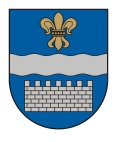   LATVIJAS REPUBLIKASDAUGAVPILS PILSĒTAS DOMEReģ. Nr. 90000077325, K. Valdemāra iela 1, Daugavpils, LV-5401, tālrunis 65404344, 65404346, fakss 65421941e-pasts: info@daugavpils.lv   www.daugavpils.lv2019.gada 31.janvārī	Nolikums Nr.3Daugavpils	APSTIPRINĀTS	ar Daugavpils pilsētas domes	2019.gada 31.janvāra 	lēmumu Nr.28Daugavpils pilsētas domes Jaunatnes nodaļas Bērnu un jauniešu vasaras nometņunolikums	Izdots saskaņā ar likuma „Par pašvaldībām”	15.panta pirmās daļas 4.,5.,6. punktu,	21.panta pirmās daļas 27.punktu, 	Jaunatnes likuma 5.panta pirmo daļu un	Ministru kabineta 2009.gada 1.septembra noteikumuNr.981 “Bērnu nometņu organizēšanas un darbības kārtība”   6.1. punktuVispārīgie jautājumiNometne ir mērķtiecīgi organizēts pasākums bērniem un jauniešiem, kas paredzēts, lai saskaņā ar nometnes programmu nodrošinātu dalībnieku saturīgu un lietderīgu brīvā laika pavadīšanu un sekmētu vispusīgu attīstību.Nometnes tiek organizētas saskaņā ar Izglītības likuma 14.panta 25.punktu un Ministru kabineta noteikumiem 2009.gada 1.septembra Nr.981 „Bērnu nometņu organizēšanas un darbības kārtība”.Nometnes organizators ir  Daugavpils pilsētas domes Jaunatnes nodaļa (turpmāk - Jaunatnes nodaļa).Nometnes veididienas nometne – nometne, kurā nometnes dalībnieki uzturas tikai dienas laikā bez nakšņošanas;diennakts nometne – nometne, kurā nometnes dalībnieki uzturas pastāvīgi visu norises laiku, ieskaitot nakšņošanu.Nometnes personālsNometnes vadītājs ir persona, kura apguvusi Izglītības un zinātnes ministrijas apstiprināto nometņu vadītāju kursu programmu un saņēmusi VISC apliecību par programmas apguvi un kura īsteno nometnes programmu, nodrošinot izglītojošu, saturīgu un lietderīgu brīvā laika organizēšanu, un vada nometnes darbu saskaņā ar Ministru kabineta noteikumiem Nr. 981.Nometnes audzinātājs ir persona, kura sasniegusi 18 gadu vecumu un nav ierakstīta soda reģistrā, ar kuru nometnes organizētājs ir noslēdzis darba līgumu vai uzņēmuma līgumu.Nometnes programmaNometņu vietu un nories laiku nosaka pašvaldība.Nometnes vadītājs sagatavo programmu atbilstoši formai (Pielikums Nr.1). Programma tiek izlikta Jaunatnes nodaļas mājās lapā www.jaunatne.daugavpils.lv sadaļā „Nometnes” ne vēlāk ka divas nedēļas pirms pieteikšanās uz vasaras nometnēm. Pieteikšanās kārtība nometnēmPieteikšanās nometnēm notiek elektroniski Jaunatnes nodaļas mājas lapā www.jaunatne.daugavpils.lv sadaļā „Nometnes” vai atnākot uz Jaunatnes nodaļu (Saules iela 5a, Daugavpils).Elektroniskā pieteikšanās sākas aprīļa pirmajā sestdienā plkst. 10.00.Sakarā ar to, ka vietu skaits nometnēs ir ierobežots tiek noteikti divi saraksti:Pamatsaraksts - saraksts ar ierobežotu vietu skaitu, kas nodrošina vietu nometnē. Pamatsarakstā tiek tie, kas reģistrējas ātrāk.Rotācijas saraksts - rindas saraksts uz iekļaušanu Pamatsarakstā, ja gadījumā kāds no Pamatsaraksta atsakās vai citu iemeslu dēļ nevar piedalīties nometnē.Vecāku tiesības un pienākumiVecākiem vai aizbildņiem ir iespēja saņemt atpakaļ maksu par ēdināšanu, ja bērns neapmeklēja nometni vienu vai vairākas dienas. Tāpēc savlaicīgi, līdz plkst. 8.15 ir jāinformē savas grupas pedagogs, ka bērns šajā dienā nometnē neieradīsies, pretējā gadījumā bērns netiks noņemts no ēdināšanas. Lai saņemtu atpakaļ maksu par ēdināšanu, pēc nometnes beigām četru kalendāra nedēļu laikā ir jāizpilda iesniegums (Pielikums Nr.2) Daugavpils pilsētas domes informācijas centrā (Krišjāņa Valdemāra ielā 1, Daugavpils, 1.stāvs).Vecākiem vai aizbildņiem ir iespējas saņemt atpakaļ pilnu maksu par nometni, ja bērns nepameklēja to vispār slimības vai ģimenes apstākļu dēļ. Lai saņemtu atpakaļ maksu pilnā apmērā, pirms nometnes sākuma ir jāizpilda iesniegums (Pielikums Nr.3) Daugavpils pilsētas domes informācijas centrā (Krišjāņa Valdemāra ielā 1, Daugavpils, 1.stāvs).Pirms nometnes sākuma, nometnes organizētājs iepazīstina vecāku vai aizbildni ar nometnes iekšējās kārtības noteikumiem (Pielikums Nr.4).Ja vecāks vai aizbildnis uzskata, ka viņu bērns viens pats var doties mājās, nometnes pirmajā dienā nometnes vadītājam ir jāuzraksta iesniegums (Pielikums Nr.5), pretējā gadījumā bērns mājās palaists netiks.Domes priekšsēdētājs             (personiskais paraksts)                                            A.Elksniņš	Pielikums Nr.1	2019.gada 31.janvāra	Nolikumam  Nr.3Nometnes programmaDomes priekšsēdētājs             (personiskais paraksts)                                            A.Elksniņš	Pielikums Nr.2	2019.gada 31.janvāra	Nolikumam Nr.3Daugavpils pilsētas domei No ______________________________________(vārds, uzvārds)_________________________________________(pers.kods)_________________________________________(adrese)_________________________________________                 (tālruņa numurs)IESNIEGUMS	Sakarā ar to, ka mans bērns vai aizbildināmais(-ā)_____________________________, personas kods _______________________________________, neapmeklēja vasaras nometni “__________________________________________” _______ dienas no ____________ līdz _____________ slimības/ģimenes apstākļu dēļ, lūdzu atmaksāt neizmantoto maksu par ēdināšanu uz konta numuru: ____________________________________________________Datums: __________________________________________________________(paraksts, atšifrējums)Domes priekšsēdētājs             (personiskais paraksts)                                            A.ElksniņšApzinos, ka Daugavpils pilsētas dome Krišjāņa Valdemāra ielā 1, ievāc, izmanto, glabā un dzēš manus personas datus Apmeklētāja iesnieguma izpildei, nodrošinot, ka datu apstrādē tiek ievērotas Eiropas Savienības un nacionālo normatīvo aktu prasības. Papildu informācija https://www.daugavpils.lv/lv/privatuma_politika	Pielikums Nr.3	2019.gada 31.janvāra	Nolikuma Nr.3Daugavpils pilsētas domei No ______________________________________(vārds, uzvārds)_________________________________________(pers.kods)_________________________________________(adrese)_________________________________________                 (tālruņa numurs)IESNIEGUMS	Sakarā ar to, ka mans bērns vai aizbildināmais(-ā)_____________________________, personas kods ________________________________, neapmeklēs vasaras nometni “__________________________________________” visas dienas, sakarā ar to, ka esmu apmaksājis (-jusi) nometni, lūdzu atmaksāt pilnu maksu ________ EUR uz konta numuru: ___________________________________________________________________________Datums: __________________________________________________________(paraksts, atšifrējums)Domes priekšsēdētājs             (personiskais paraksts)                                            A.ElksniņšApzinos, ka Daugavpils pilsētas dome Krišjāņa Valdemāra ielā 1, ievāc, izmanto, glabā un dzēš manus personas datus Apmeklētāja iesnieguma izpildei, nodrošinot, ka datu apstrādē tiek ievērotas Eiropas Savienības un nacionālo normatīvo aktu prasības. Papildu informācija https://www.daugavpils.lv/lv/privatuma_politika	Pielikums Nr.4	2019.gada 31.janvāra	Nolikumam Nr.3Daugavpils pilsētas domesJaunatnes nodaļasNOMETNES IEKŠĒJĀS KĀRTĪBAS UN DROŠĪBAS NOTEIKUMINometņu dalībniekiem un viņu vecākiem vai aizbildņiem Nometnes iekšējās kārtības noteikumiNometnes laikā ir jāievēro visi nometnes vadītāja un audzinātāju norādījumi un rīkojumi gan uzturoties nometnes teritorijā, gan dodoties ekskursijās.Ir jāiesaistās visās piedāvātajās aktivitātēs savu spēju līmenī.Nometnes teritorijā un arī ārpus tās ir saudzīgi un rūpīgi jāizturas pret nometnes inventāru un nometnes teritoriju (krūmi, ziedi u.t.t.).Ir jāievēro kārtība un tīrība visas nometnes laikā:pēc darba jāsakopj sava darba vieta (jāsaliek rakstāmpiederumi, jāizmet liekie miskastē, jāpiestumj krēsls u.c.);pēc lietošanas galda spēles ir kārtīgi jāsaliek atpakaļ un jānoliek tam paredzētajā vietā;spēlējoties ārā, viss inventārs ir rūpīgi jāatnes un jāsaliek atpakaļ;atkritumi ir jāizmet tikai tam paredzētajās vietās;pēc ēšanas pēc sevis ir jānovāc netīrie trauki un jāpiestumj krēsls;ēšanas laikā ir jāuzvedas klusi.Nometnē katru dienu ir jāierodas līdzi ņemot ūdens pudeli (0.5 l) un cepuri. Izdzerot savu ūdeni, ir jāvēršas pie grupas pedagoga ar lūgumu to uzpildīt.Vecākiem līdz plkst.8.15 ir jāinformē savas grupas pedagogs, ja viņa bērns šajā dienā nometnē neieradīsies, pretējā gadījumā bērns netiks noņemts no ēdināšanas.Nometnes darba laiks ir no 8.00-17.00, kas ir stingri jāievēro. Ja vecāks aizkavējas, ir telefoniski jāinformē grupas pedagogs.Nometnes darbinieki ir tiesīgi fotografēt nometnes dalībniekus, nometnes 1.dienā par to saņemot rakstisku vecāku atļauju un izmantot šīs fotogrāfijas nometnes popularizēšanai un notikumu atspoguļošanai.Ja nometnes dalībnieks pārkāpj nometnes iekšējās kārtības noteikumus, vispirms seko mutisks brīdinājums, tad var tikt lemts par dalībnieka atskaitīšanu no nometnes, saskaņojot to ar par nometnes organizēšanu atbildīgo institūciju.Drošības noteikumiNometnes laikā ir kategoriski aizliegts fiziski un mutiski ietekmēt citus nometnes dalībniekus un pedagogus. Ja notiek kāds incidents, nekavējoties ir jāvēršas pie jebkura pedagoga vai nometnes vadītāja.Nometnes dalībniekiem ir tiesības uz nometni ņemt savas personīgās mantas, izņemot priekšmetus, kas ir saistīti ar vardarbību vai apdraud citu dalībnieku drošību un veselību. Šādus priekšmetus nometnes pedagogi ir tiesīgi atņemt un dienas beigās atdot vecākiem.Par materiāli vērtīgiem priekšmetiem (mobilajiem telefoniem, planšetēm u.c.) nometnes personāls atbildību nenes.Nometnes dalībniekiem nav tiesību patvaļīgi pamest nometnes teritoriju vai vietu, kurā notiek kāda aktivitāte.Pēc nometnes darba laika beigām tās dalībnieks var doties mājās tikai vecāku vai citu sev pazīstamu pieaugušo pavadībā, par kuriem iepriekš ir informēts pedagogs. 1.nometnes dienā nometnes vadītājs ir obligāti jāinformē, vai ir cilvēki, kuriem likumiski nav tiesību tikties ar bērnu.Ja vecāki uzskata, ka viņu bērns viens pats var doties mājās, nometnes pirmajā dienā nometnes vadītājam ir jāuzraksta iesniegums, pretējā gadījumā bērns mājās palaists netiks.Ja nometnes dalībnieks pamana kaut ko aizdomīgu vai bīstamu, par to nekavējoties ir jāinformē jebkurš no nometnes darbiniekiem.Dodoties ekskursijās, ir jāiet pārī ar jebkuru savas grupas biedru, jāpārvietojas kopā ar kolonnu, nevis to apsteidzot.Nometnes laikā ir jākontaktējas tikai ar nometnes dalībniekiem un darbiniekiem. Ja tuvojas kāds svešs cilvēks, kurš uzsāk sarunu vai vēlas kaut ko parādīt, par to nekavējoties ir jāinformē nometnes personāls.Ir uzmanīgi jārīkojas ar asiem, smagiem un lieliem priekšmetiem.Atrodoties spēļu laukumos, ir jāievēro visas drošības prasības, kā arī šis inventārs ir jālieto tikai tam atbilstošā veidā.Ja ir nepieciešams uz kādu brīdi pamest spēļu laukumu un doties uz kabinetu vai tualeti, par to ir jāinformē jebkurš pedagogs.Vecāku pienākums, atvedot bērnu no rīta un  atnākot pēc bērna,  ir pienākt pie audzinātāja.Atrodoties ārpus telpām, ir uzmanīgi jāizturas pret nepazīstamām lietām un priekšmetiem, aizliegts ēst nepazīstamas ogas un aiztikt svešus dzīvniekus.Atrodoties ūdens tuvumā bez nometnes vadītāja atļaujas ir aizliegts iet ūdenī.Peldot ar laivām, ir jāievēro visi drošības noteikumi (glābšanas veste, mierīgas kustības u.c.), kā arī nodarbības vadītāja norādījumi.Ceļu satiksmes noteikumiPilsētā drīkst pārvietoties tikai pa gājējiem paredzētām vietām. Ārpus pilsētas vai tur, kur nav gājēju celiņu, jāpārvietojas pa ceļa kreiso malu vienā rindā viens aiz otra.Uz ielas, ceļa vai tiešā tuvumā to tuvumā ir aizliegts spēlēt spēles.Ceļu drīkst šķērsot tikai tam paredzētā vietā, pārliecinoties par to, ka netuvojas kāds transportlīdzeklis.Braucot sabiedriskajā transportā vai stāvot pieturā, ir jāievēro iekāpšanas un izkāpšanas noteikumi, jāizturas pieklājīgi.Ugunsdrošības noteikumiTelpās pamanot dūmus, degšanu vai izdzirdot ugunsgrēka signalizācijas sirēnu, nekavējoties jāpamet telpas.Jāizsauc ugunsdzēsēju komandu pa tālruni 112.Ja durvis ir karstas, jāaizbāž spraugu ar segu vai tml. (vislabāk mitru), un mazliet jāpaver logs. Ja nevarat izkļūt no telpas, jāmēģina radīt troksni, sitot kopā dažādus priekšmetus, nevis kliedzot, jo ir svarīgi taupīt elpu.Ja telpas durvis nav karstas, durvis jāpaver mazliet un jāpalūkojas, vai ārpusē nav dūmu un uguns, tikai tad var pamest telpu.Ja iespējams, jāaizsedz deguns un mute ar kādu mitru materiālu, tā būs vieglāk elpot; ja telpā ir dūmi, jāmēģina atrasties tuvāk grīdai (rāpot u.tml.), jo tur ilgāk saglabāsies svaigs gaiss.Pasākumu laikā dalībnieki sveces, sērkociņus un šķiltavas drīkst izmantot tikai pieaugušo klātbūtnē.Ugunskura vieta jāuzrauga ugunskura uzraugam.Ugunsgrēka gadījumā jāreaģē uz trauksmes signālu, sapulcējoties noteiktā vietāHigiēnas noteikumiPirms katras ēdienreizes un pēc tualetes apmeklēšanas ir obligāti jānomazgā rokas.Ja nometnes dalībnieks jūtas slikti, par to ir jāinformē jebkurš grupas vadītājs.Ja vecākiem ir aizdomas par infekcijas slimību, bērnu aizliegts vest uz nometni, lai novērstu tālāku infekcijas izplatīšanos.Domes priekšsēdētājs             (personiskais paraksts)                                            A.Elksniņš	Pielikums Nr.5	2019.gada 31.janvāra	Nolikumam Nr.3_________________________________Nometnes nosaukums______iela _____, Daugavpils, LV-54___AdreseNometnes vadītājai (-am)___________________________________________Nometnes vadītāja vārds, uzvārdsIESNIEGUMSEs __________________________________, personas kods ________________________, atļauju un apstiprinu, ka mans bērns vai aizbildināmais(-ā)___________________________, personas kods __________________________, var nākt uz nometni __________________ ____________________________________________, un no plkst. _____ aiziet no nometnes patstāvīgi bez vecākiem.        _______________________________ /__________________/		Paraksts /Atšifrējums/        201_.gada ____. _______________________DaugavpilīDomes priekšsēdētājs 								A.ElksniņšApzinos, ka Daugavpils pilsētas dome Krišjāņa Valdemāra ielā 1, ievāc, izmanto, glabā un dzēš manus personas datus Apmeklētāja iesnieguma izpildei, nodrošinot, ka datu apstrādē tiek ievērotas Eiropas Savienības un nacionālo normatīvo aktu prasības. Papildu informācija https://www.daugavpils.lv/lv/privatuma_politikaNometnes nosaukumsNometnes norises vietaNometnes norises adreseNometnes laiksNometnes tematikaBērnu vecumsValodaDarba laiks Cilvēku skaits Nometnes vadītājs Tālr.E-pastsNometnes mērķis (konkrēts bez liekiem vārdiem, saistīts ar tematiku)Nometnes uzdevumi (konkrēti saistīti ar tematiku)Nometnes aktivitātes saistītas ar tematu Nometnes apmeklējuma vietasDienas kārtība